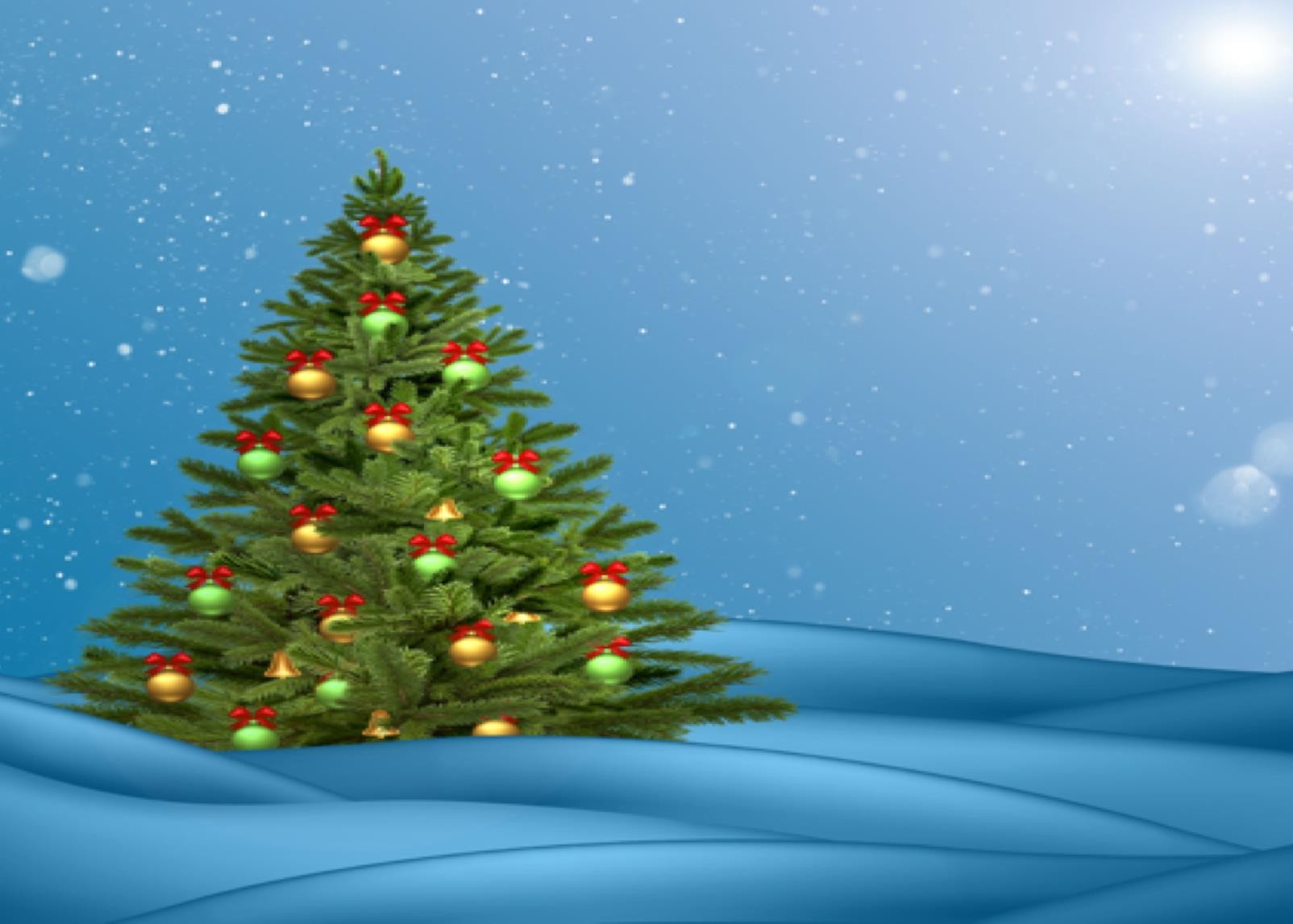 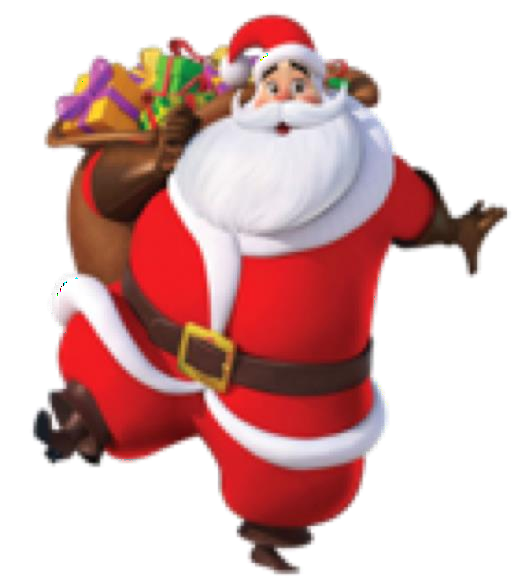 JULEGRANTENNING27. november 2022Vi møtes på lekeplassen! Kl 17.00Juletreet tennes med musikk og sang, og tradisjon tro kommer nisseorkesteret og spiller for oss. Syng med!Kanskje kommer også nissen…? Det blir servert gløgg, saft og pepperkaker.Grana tennes uansett vær.